Коллажи из пуговиц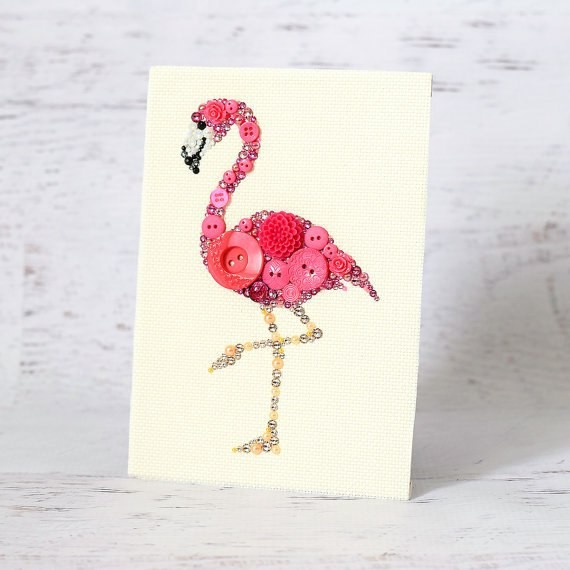 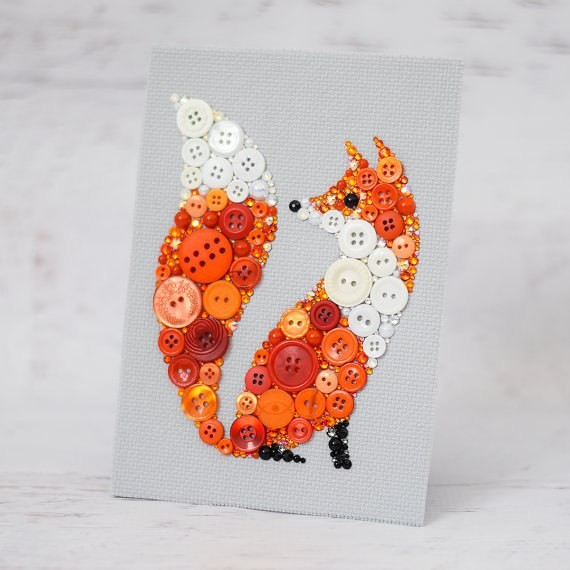 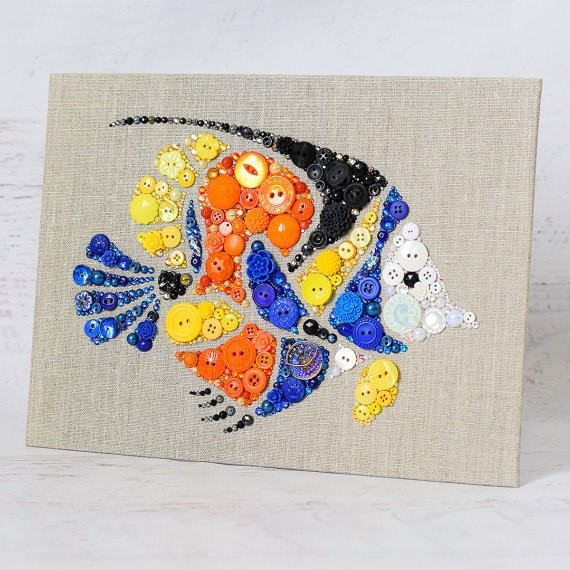 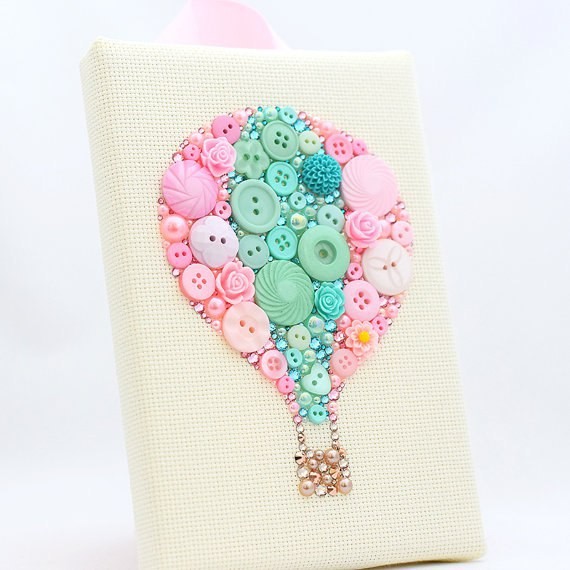 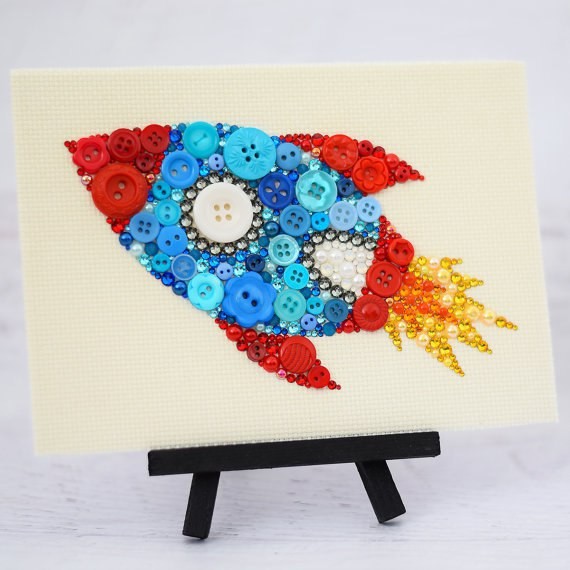 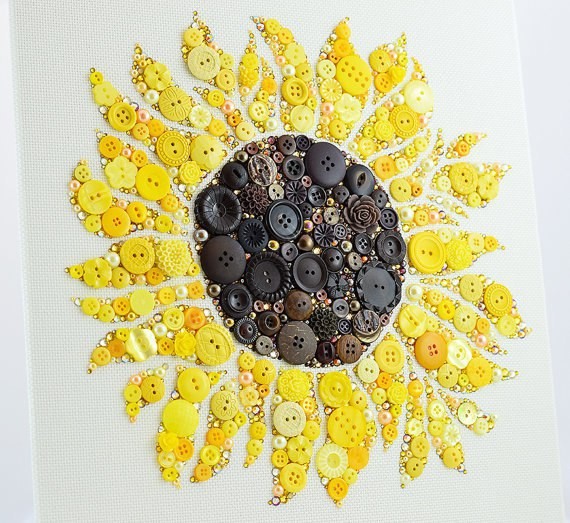 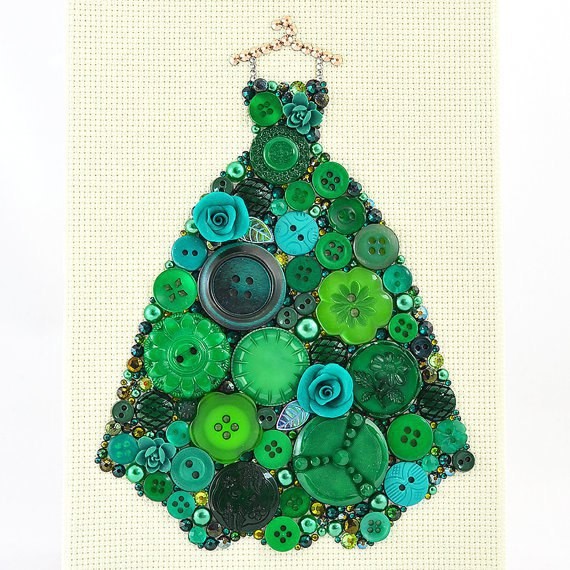 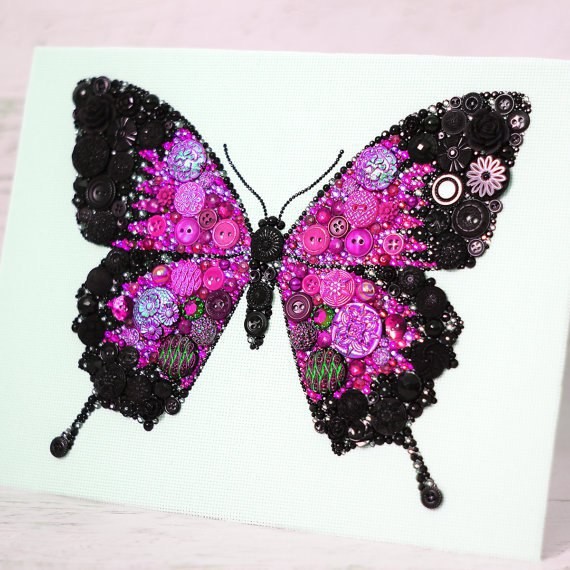 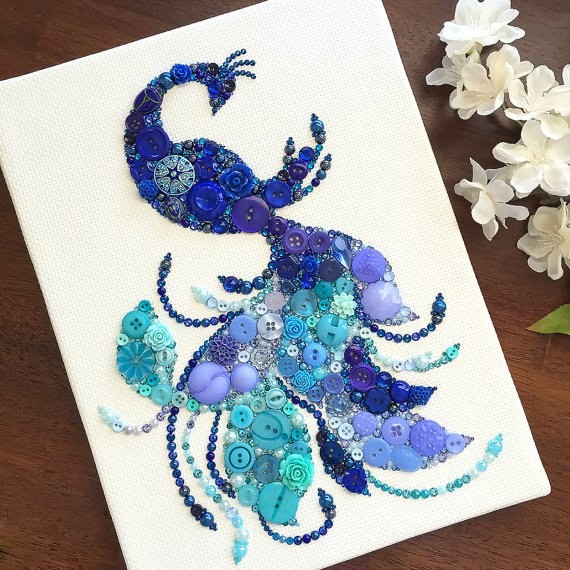     